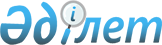 Об установлении норматива отчисления части чистого дохода областных коммунальных государственных предприятий, за исключением организаций среднего образования в организационно-правовой форме государственных предприятий на праве хозяйственного веденияПостановление акимата Карагандинской области от 3 июня 2020 года № 35/02. Зарегистрировано Департаментом юстиции Карагандинской области 5 июня 2020 года № 5860.
      Сноска. Заголовок постановления - в редакции постановления акимата Карагандинской области от 14.03.2022 № 14/01 (вводится в действие по истечении десяти календарных дней после дня его первого официального опубликования).
      В соответствии с пунктом 2 статьи 140 Закона Республики Казахстан от 1 марта 2011 года "О государственном имуществе", акимат Карагандинской области ПОСТАНОВЛЯЕТ:
      1. Установить норматив отчисления части чистого дохода областных коммунальных государственных предприятий согласно приложению к настоящему постановлению, за исключением организаций среднего образования в организационно-правовой форме государственных предприятий на праве хозяйственного ведения.
      2. Органам, осуществляющим управление коммунальными государственными предприятиями в установленном законодательством порядке:
      1) осуществлять контроль за полнотой и своевременностью перечисления государственными предприятиями в бюджет установленной части чистого дохода;
      2) принять иные меры, вытекающие из настоящего постановления.
      3. Контроль за исполнением настоящего постановления возложить на первого заместителя акима области.
      4. Настоящее постановление вводится в действие по истечении десяти календарных дней после дня его первого официального опубликования. Норматив отчисления части чистого дохода областных коммунальных государственных предприятий, за исключением организаций среднего образования в организационно-правовой форме государственных предприятий на праве хозяйственного ведения
      Сноска. Приложение - в редакции постановления акимата Карагандинской области от 14.03.2022 № 14/01 (вводится в действие по истечении десяти календарных дней после дня его первого официального опубликования).
      1. Норматив отчисления части чистого дохода областных коммунальных государственных предприятий, за исключением организаций среднего образования в организационно-правовой форме государственных предприятий на праве хозяйственного ведения, в областной бюджет определяется следующим образом:
      2. Для областных коммунальных государственных предприятий, осуществляющих производственно-хозяйственную деятельность в области здравоохранения, норматив отчисления устанавливается в размере 5 процентов. 
      3. Оставшуюся в распоряжении областных коммунальных государственных предприятий части чистого дохода направлять на развитие предприятия, на конкретные проекты согласованные с органом, осуществляющим управление коммунальным государственным предприятием.
					© 2012. РГП на ПХВ «Институт законодательства и правовой информации Республики Казахстан» Министерства юстиции Республики Казахстан
				
      Аким Карагандинской области

Ж. Қасымбек
Приложение к постановлению
акимата Карагандинской области
от 3 июня 2020 года № 35/02
чистый доход до 3 000 000 тенге 
5 процентов от суммы чистого дохода 
чистый доход от 3 000 001 тенге 
до 50 000 000 тенге
150 000 тенге + 10 процентов от суммы, превышающий чистый доход в размере 3 000 000 тенге 
чистый доход от 50 000 001 тенге 
до 250 000 000 тенге 
4 850 000 тенге + 15 процентов от суммы, превышающий чистый доход в размере 50 000 000 тенге
чистый доход от 250 000 001 тенге до 500 000 000 тенге
34 850 000 тенге + 25 процентов от суммы, превышающий чистый доход в размере 250 000 000 тенге
чистый доход от 500 000 001 тенге
до 1 000 000 000 тенге
97 350 000 тенге + 30 процентов от суммы, превышающий чистый доход в размере 500 000 000 тенге
чистый доход от 1 000 000 001 тенге и выше
247 350 000 тенге + 50 процентов от суммы, превышающий чистый доход в размере 1 000 000 000 тенге